Når du går ind og taler om næste år med din afdelingsleder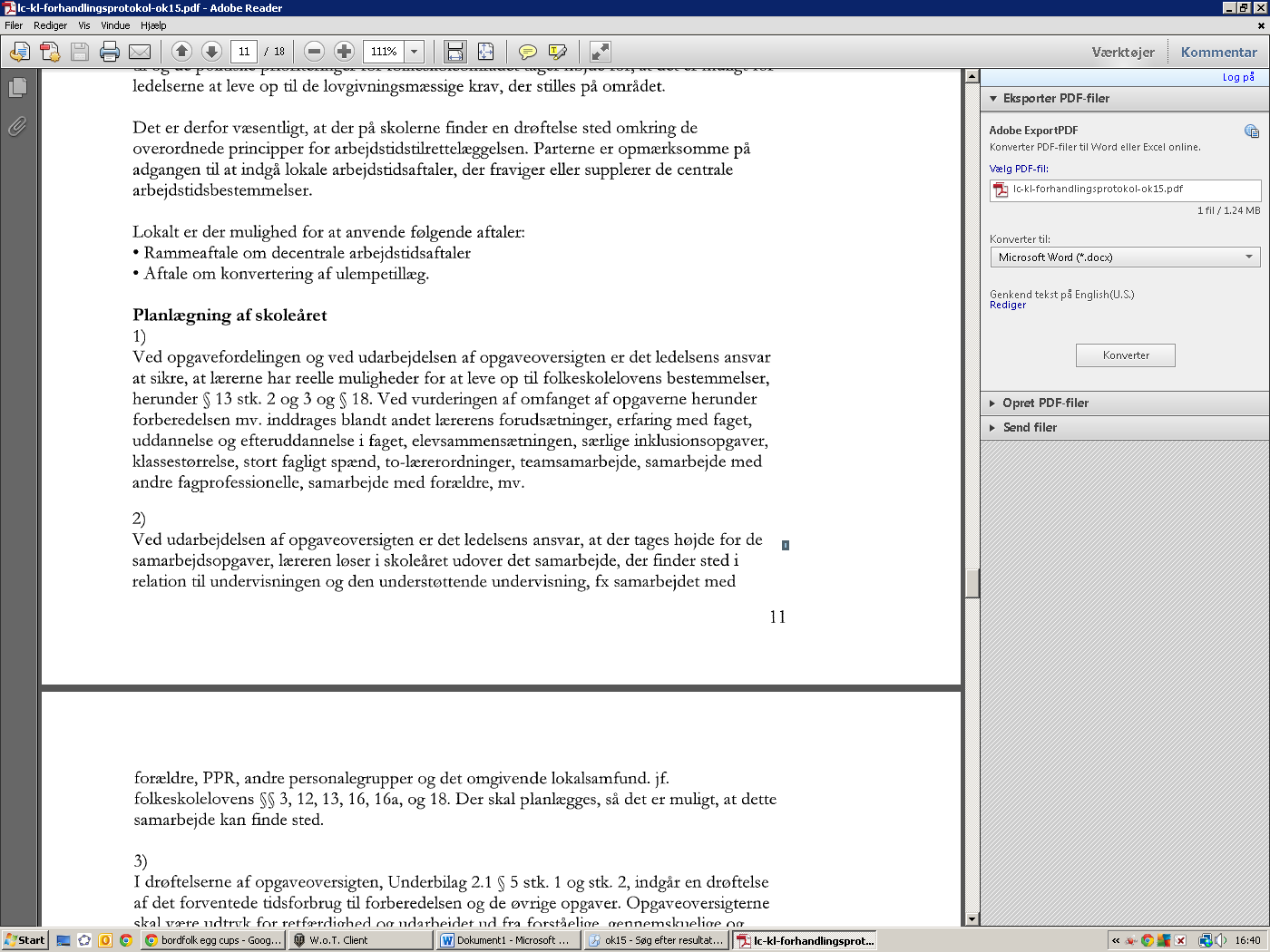 Forberedelse: Overvej, hvilke af punkterne i 1) der kræver forberedelse og ca. hvor meget.Samtalerækkefølge:Sørg for at få at vide, hvilke opgaver der er SKAL-opgaver og hvilke der er KAN-opgaver, lige som du skal overveje, hvor lang tid du tror, de enkelte opgaver kræver. Afstem forventningerne ved denne og den efterfølgende samtale.Samarbejde: Vær opmærksom på den mængde samarbedjsparter du har, og hvad det betyder for dit arbejde og din arbejdsmængde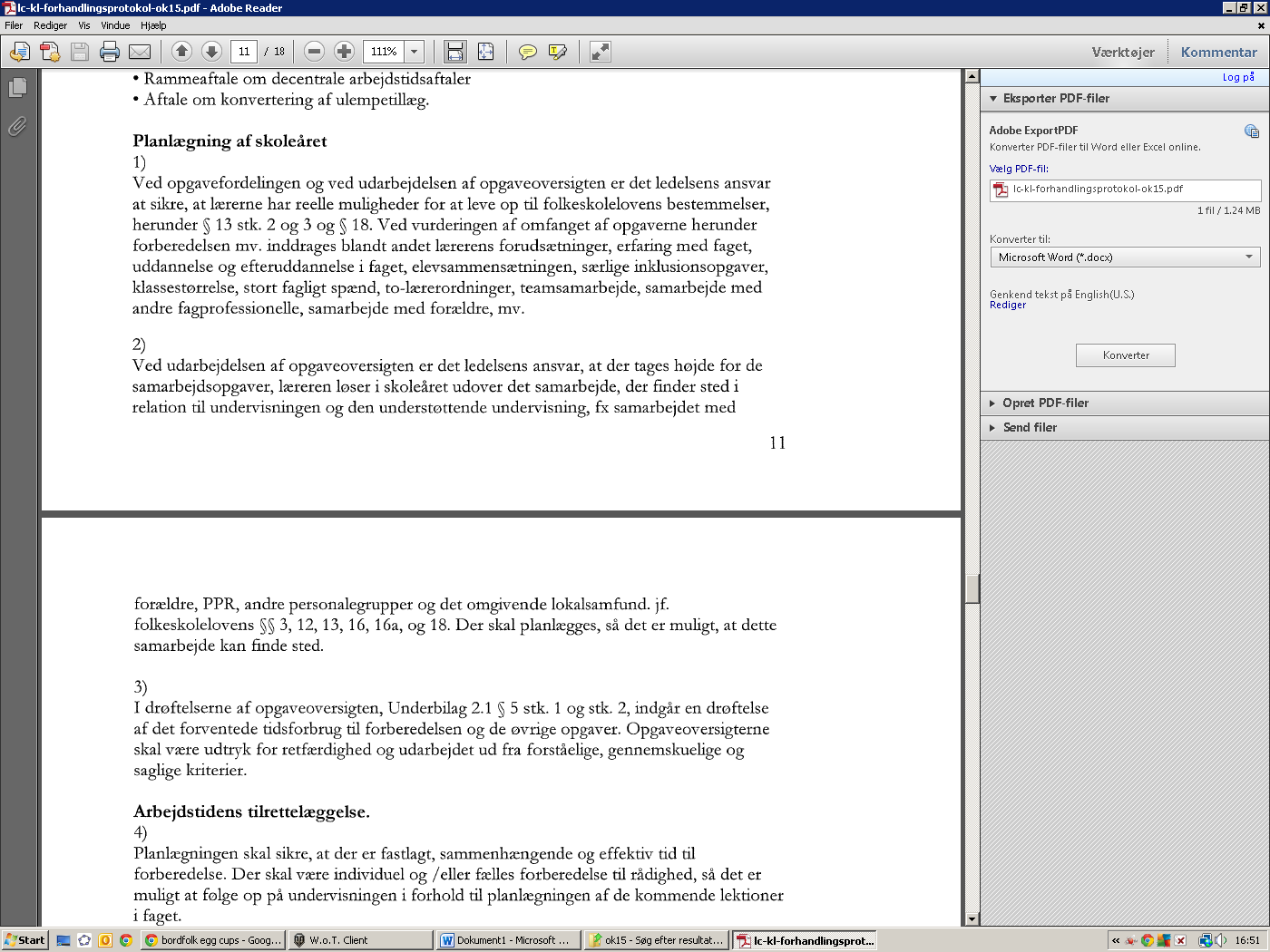 Uddannelse: Dette punkt er ikke afgjort endnu. Lyt til hvad der tilbydes lige nu. 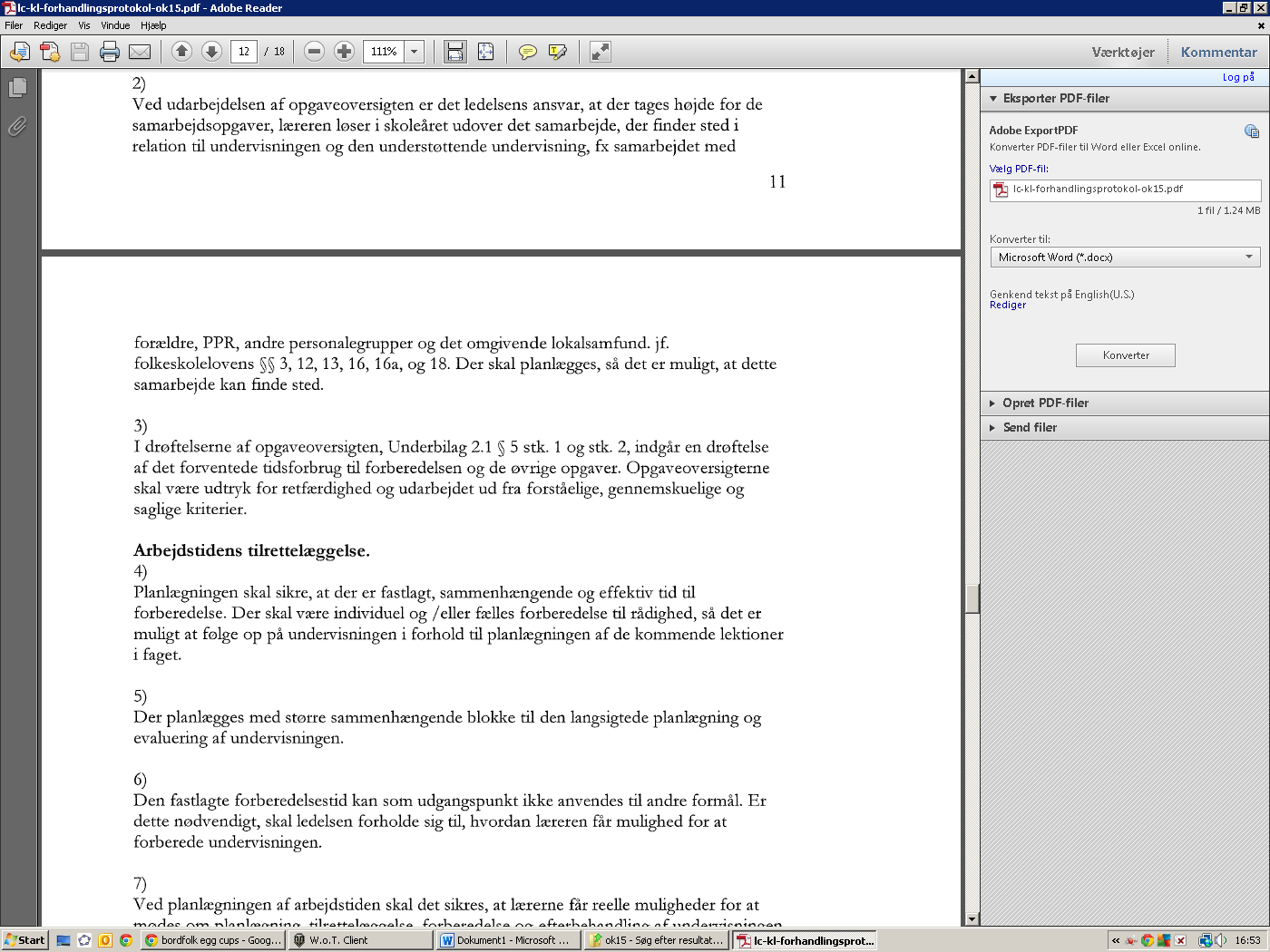 Du er ikke ansvarlig over for afdelingens samlede økonomi, men du er ansvarlig over for de beslutninger, der er truffet i MED og ved jeres fælles møder på afdelingen. 